Static forcesWhen objects experience zero net force, there are two options for what is happening because the acceleration is zero.  1) The object moves at constant velocity until acted upon by an outside force, (Already dealt with in Dynamics Unit) or 2) The object will be motionless in a state of equilibrium.  This second situation is the focus of our next studies.  Resolving forces into components along any two perpendicular planes, we get:ΣFx = 0 	and  		ΣFy = 0 A load supported by two lengths of rope. Since the system is at equilibrium, 2(FT) = Fw. Here the ropes distribute the load the way the legs of a table do.  The force on each ceiling hook is 150 N.There are no forces in the x-direction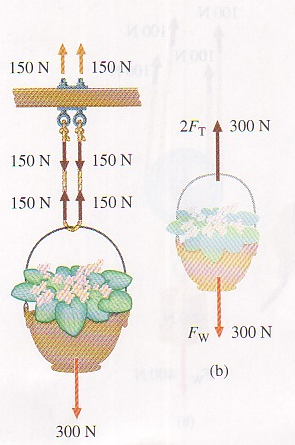 Again the two ropes each supply half of the upward force.  The hand applies 	150 N and the ceiling hook supplies the other.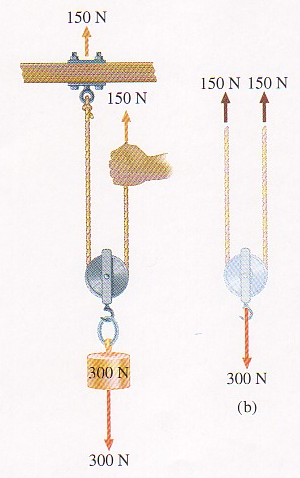 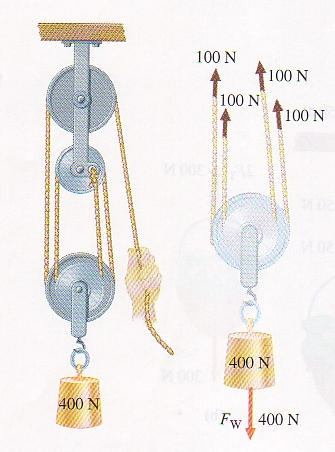 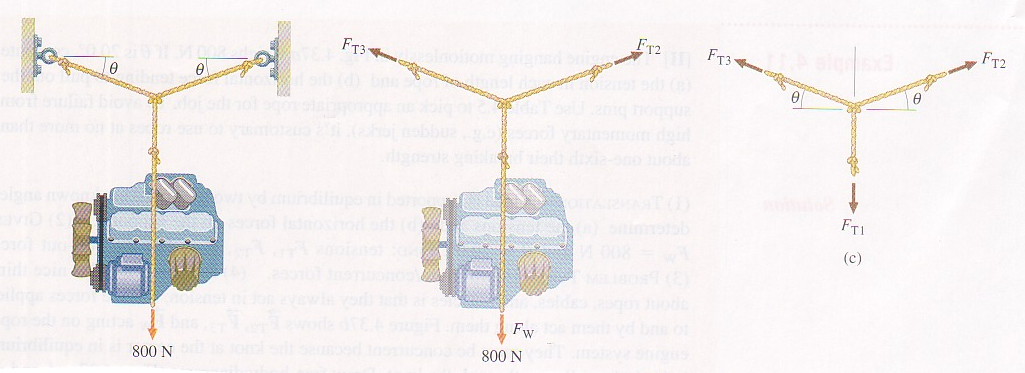 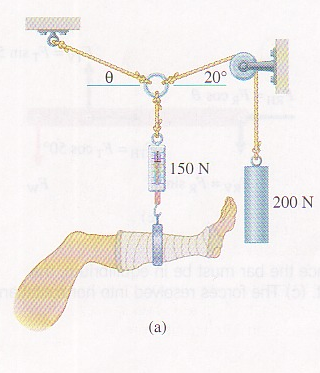 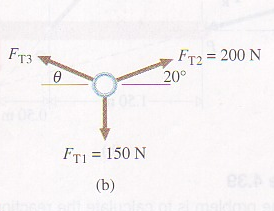 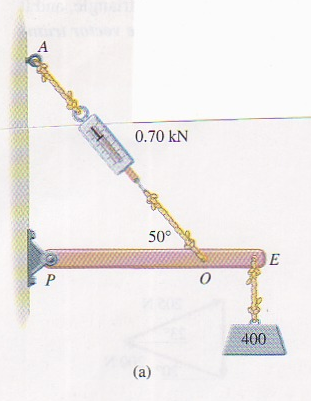 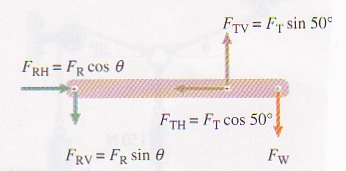 